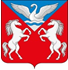 ЛЕБЯЖЕНСКИЙ СЕЛЬСКИЙ СОВЕТ ДЕПУТАТОВКРАСНОТУРАНСКОГО РАЙОНА  КРАСНОЯРСКОГО   КРАЯРЕШЕНИЕ29.09.2020                                  с.Лебяжье                               №  1-4-рОб утверждении постоянных комиссийЛебяженского сельского Совета депутатовшестого созыва  В соответствии со  ст. 22 главы 4 Устава Лебяженского сельсовета, Лебяженский сельский Совет депутатовРЕШИЛ:1. Утвердить  следующие постоянные комиссии Лебяженского сельского  Совета депутатов:- по финансам,  бюджету, налоговой политике и предпринимательству;- по социальной и молодежной политике спорту и туризму;- по благоустройству, аграрной политике, землепользованию, природным ресурсам и экологии.  2.   Контроль за исполнением настоящего Решения возложить на    председателя Совета депутатов.  3. Настоящее Решение вступает в силу с момента его официального опубликования на официальном сайте Администрации Лебяженского сельсовета (http://lebyazhe-adm.gbu.su/).Председатель Лебяженского  Совета депутатов                                  Е.А.ДроздоваГлава Лебяженского сельсовета                                                            М.А.Назирова    